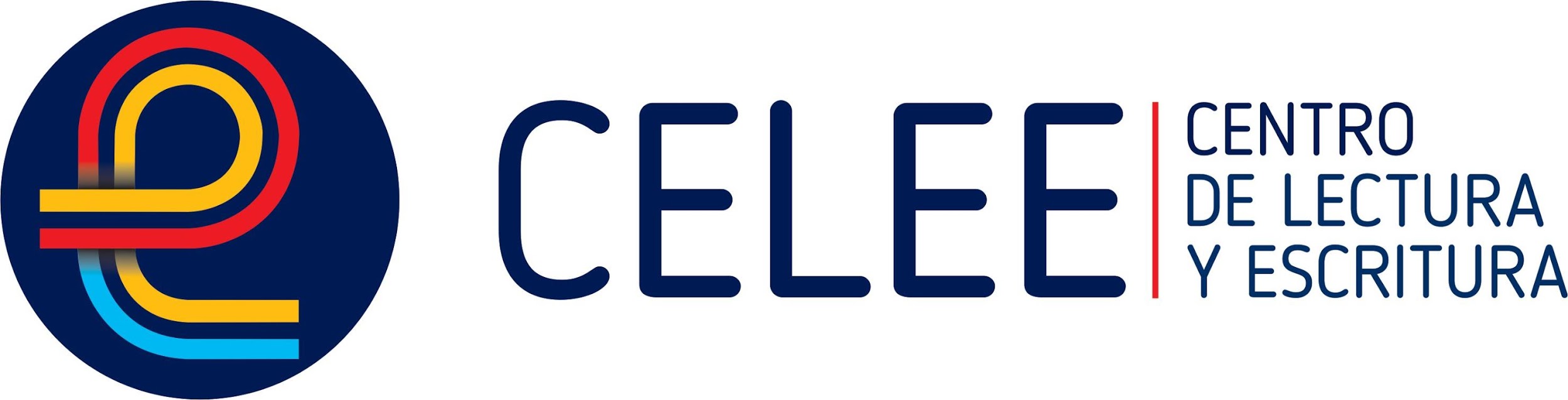 REJILLA DE EVALUACIÓN DE UN RESUMENNombre del autor del resumen:Comentarios adicionales:ASPECTOS A EVALUARCUMPLE 0.5CUMPLE PARCIALMENTE 0.3NO CUMPLE0.0Se identifican las palabras clave.  Se identifican la idea global, las ideas fundamentales y las ideas de apoyo.Se sigue un hilo conductor  y se evidencia conexión lógica (uso de conectores) entre las partes del resumen.Se omiten opiniones personales referidas al texto.Se generalizan algunas de las ideas de apoyo (ejemplos, citas, datos estadísticos, etc.).Se construyen párrafos que desarrollan una idea principal que se sustentan con ideas de apoyo. Se hizo cuidadosa revisión de la redacción y la ortografía.Se usan recursos de sustitución para evitar repeticiones.Se escribe en tercera persona referenciando al autor del texto fuente.Respeta la extensión acordada.